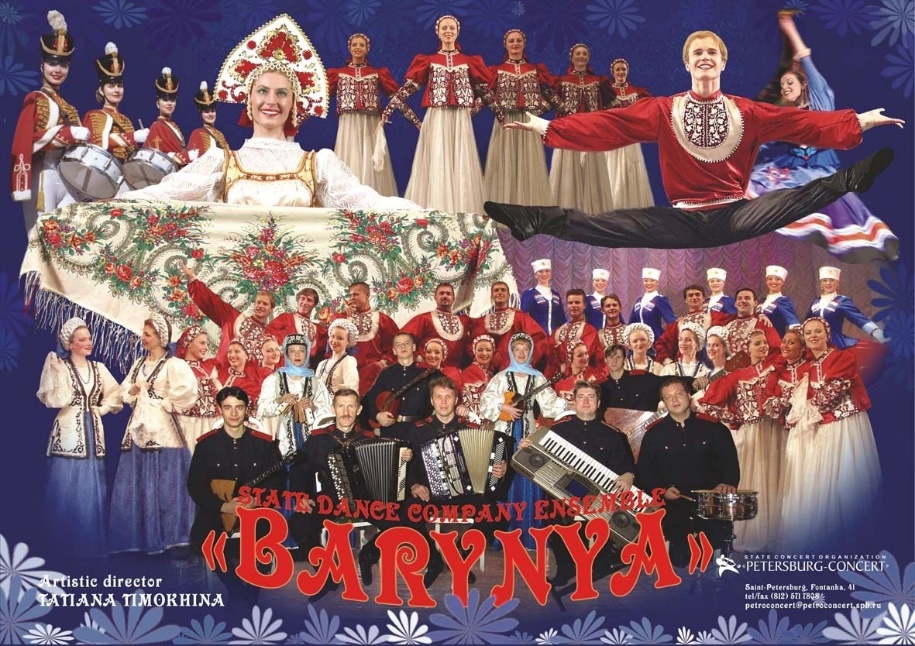 Внимание Конкурс!
г. Санкт-Петербург
Государственный ансамбль танца "Барыня"
ГБУК "Петербург-концерт" приглашает  артистов балета!
Прошедшим конкурс предоставляется жильё в г. Санкт-Петербург!Работа в Государственном ансамбле танца "Барыня" – это возможность сделать серьёзный шаг в карьере!
Вы будете выступать на российских и зарубежных сценах в одной команде с высокопрофессиональными коллегами, уже получившими признание как в России, так и за рубежом, станете участником федеральных гастрольных и фестивальных проектов, получите бесценный опыт работы в современных эстрадных постановках и рок-мюзиклах!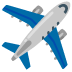 Государственный ансамбль танца "Барыня" принимает заявки о приёме на работу, а также резюме, фото, видеоматериалы по адресу:
г. Санкт-петербург
Набережная канала Грибоедова 88-90.
Екатерининское собрание
ГБУК "Петербург-концерт"
Государственный ансамбль танца "Барыня".Электронный адрес: barinya-spb@mail.ru
Контактные телефоны:
✆ Рабочий: +7(911)2175865
Web сайт: https://vk.com/spb.barinyaРассматриваются обращения от выпускников, прошедших обучение по специальностям направления «Хореография» в средне-специальных и высших учебных заведениях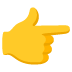 